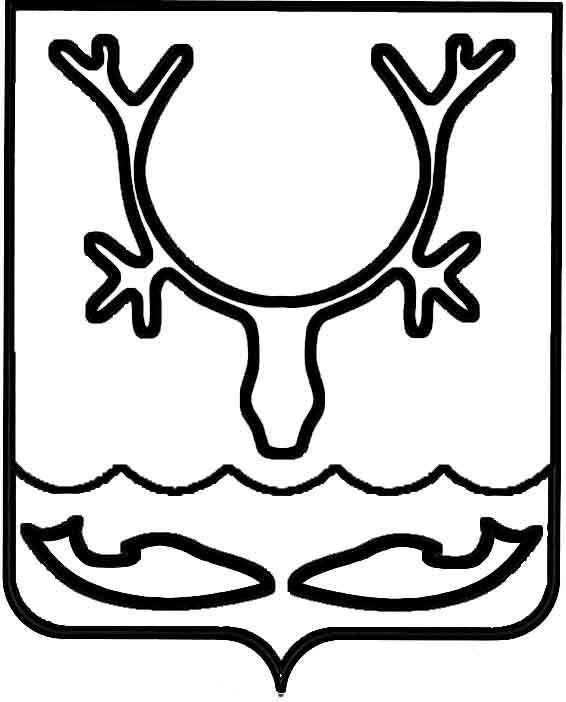 Администрация МО "Городской округ "Город Нарьян-Мар"ПОСТАНОВЛЕНИЕот “____” __________________ № ____________		г. Нарьян-МарО внесении изменений в Положение                    о порядке рассмотрения обращений граждан в Администрации МО "Городской округ "Город Нарьян-Мар", утвержденное постановлением Администрации МО "Городской округ "Город Нарьян-Мар"                    от 17.08.2016 № 921В соответствии с Федеральным законом от 02.05.2006 № 59-ФЗ "О порядке рассмотрения обращений граждан Российской Федерации" Администрация МО "Городской округ "Город Нарьян-Мар"П О С Т А Н О В Л Я Е Т:1.	Внести в Положение о порядке рассмотрения обращений граждан                                   в Администрации МО "Городской округ "Город Нарьян-Мар", утвержденное постановлением Администрации МО "Городской округ "Город Нарьян-Мар"                       от 17.08.2016 № 921, следующие изменения:1.1.	Абзац третий подпункта 2.2.1. пункта 2.2. изложить в следующей редакции:"- переадресация обращения в случае, если вопрос, поставленный                                в письменном обращении, содержит вопросы, решение которых не входит                            в компетенцию Администрации, в течение семи дней со дня регистрации                             по принадлежности в соответствующий орган или соответствующему должностному лицу, в компетенцию которых входит решение поставленных в обращении вопросов, с уведомлением гражданина, направившего обращение, о переадресации;".1.2.	Абзац пятый подпункта 2.2.1. пункта 2.2. после слов "с согласия гражданина" дополнить словами ", если факты и обстоятельства являются очевидными и не требуют дополнительной проверки".2.	Настоящее постановление вступает в силу после его официального опубликования.2102.2017207Глава МО "Городской округ "Город Нарьян-Мар" Т.В.Федорова